CỘNG HÒA XÃ HỘI CHỦ NGHĨA VIỆT NAMĐộc lập – Tự do – Hạnh phúc————-………., ngày…. tháng…. năm…….ĐƠN XIN RA TRẠI CAI NGHIỆNKính gửi (1): -Cơ sở cai nghiện………………..– Giám đốc cơ sở cai nghiện……………. – Căn cứ Luật xử lý vi phạm hành chính năm 2012;– Căn cứ Nghị định 81/2013/NĐ-CP quy định chi tiết một số điều và biện pháp thi hành Luật xử lý vi phạm hành chính được sửa đổi, bổ sung bởi Nghị định 97/2017/NĐ-CP;– Căn cứ Nghị định 221/2013/NĐ-CP quy định chế độ áp dụng biện pháp xử lý hành chính đưa vào cơ sở cai nghiện bắt buộc được sửa đổi, bổ sung bởi Nghị định 136/2016/NĐ-CP;– Căn cứ….;– Căn cứ vào nhu cầu của bản thân.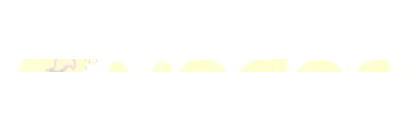 Tên tôi là: ………………………………………………………..……………………Sinh ngày ………….tháng ………năm……………Giấy CMND/thẻ CCCD số …………………… Ngày cấp…/…/…. Nơi cấp (tỉnh,TP)…………….(2) Địa chỉ thường trú (3):…………………………………………………………………….Chỗ ở hiện nay(4) ………………………………………………….…………………….Điện thoại liên hệ (5): ………………………………………………………………..……Tôi xin trình bày sự việc như sau:Tôi là (6)……………. (tư cách của bạn trong việc làm đơn, như, bố/mẹ của:Bệnh nhân (7):……………………………………………………… Sinh năm (8):………….Giấy CMND/thẻ CCCD số …………………… Ngày cấp…/…/…. Nơi cấp (tỉnh,TP)……………. (9)(10) Hiện đang được điều trị tại Phòng bệnh số:……….. Khoa……….. của Cơ sở theoHợp đồng số…… ký ngày…/…./…… giữa…….. và…………Ngày vào cơ sở (11):………………..….Ngày hết hạn theo hợp đồng (nếu có) (12):………………..Tuy nhiên, do (13):………………………………..………………………………………………………..………………..………………………………………………………………………..(14) Nên tôi làm đơn này để đề nghị cơ sở xem xét và tổ chức cho Bệnh nhân:……………… đang điều trị tại....................... ra trại cai nghiện vào ngày…/…./……..Tôi (và gia đình) xin hứa, nếu cơ sở chấp nhận đề nghị này của tôi, (chúng) tôi sẽ (15)……………….. (cam đoan về việc sẽ quản lý, giám sát người bệnh, không cho người bệnh tiếp xác lại với chất gây nghiện,…)Tôi xin cam đoan những thông tin tôi đã nêu trên là đúng sự thật. Kính mong cơ sở xem xét trả lời sớm.Tôi xin trân trọng cảm ơn!Người làm đơn(Ký, ghi rõ họ tên)